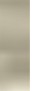 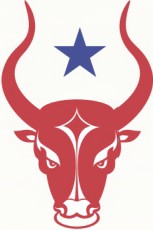 ARMADILLOTEX MEXPrincipales / Главные блюдаFajitas / ФахитасA elección (Cerdo, Res, Camarones) Choice (pork, beef, shrimp) Au choix porc, bceuf, crevettesNach Wahl Schweinefleisch , Rindfleisch, GarnelenНа выбор (Свинина, Говядина, Креветки)Filete de pescado a la veracruzana.Pescado fresco con clásica salsa veracruzana y arroz pilaf.Fish steak with classic veracruzana sauce and pilafFilet de poisson a la sauce classique veracruzana et riz pilafFischfilet mit klassischer Veracruzana-SauceРыбное филе Веракрузана.Свежая рыба с классическим соусом веракрузана и рисом.Filete de res con arroz gambalaya y especias cajún.Beef steak with jambalaya rice Filet de bceuf avec du riz jambalayaRinderfilet mit Jambalaya-ReisФиле говядины с рисом гамбалая и специями кахун.Cerdo a la barbacoa.Cerdo cocinado a baja temperatura grillado con salsa barbacoa y acompañado de papas bravas.Grilled pork with barbecue sauce and potatoes Cochon grillé	avec sauce barbecue et des pommes de terregegrilltes Schwein mit Barbecue-Sauce und KartoffelnСвинина на барбекю.Свинина, приготовленная при низкой температуре, приготовленная с соусом для барбекю и сопровождаемая картофелем бравас.Pollo marinado con especias, chile picante y limon acompañado con arroz pilafChicken with spices, spicy chili and lemon accompanied with rice pilafPoulet aux épices, piment et citron  accompagné de riz pilaf Huhn mit Gewürzen scharfer Chili und Zitrone begleitet mit Reispilaf      Маринованная курица со специями, острым чили и лимоном и рисом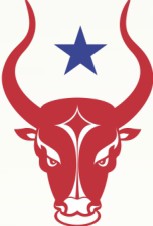 ARMADILLOTEX MEXQuesadillas / КесадильясClásicas quesadillas a elección (Queso, Chorizo, Lomo de cerdo a la barbacoa)Quesadillas of your choice (Cheese, chorizo, pork loin barbecue)Quesadillas  de votre choix (fromage, chorizo, barbecue de longe de porc Quesadillas lhrer Wahl (Kase, chorizo,Schweinelende GrillКлассические кесадильи на выбор (сыр, чоризо, свиная вырезка на гриле)Finger de pollo con salsa de queso y crema Texas Chicken sticks With cheese sauce and cream TexasBatonnets de poulet Avec sauce au fromage et creme au TexasHühnerstabchen Mit Kase-Sauce und Sahne TexasКуриный пальчики с соусом из сыра и сливок ТехасPapas Rellenas de carne de res, chiles y frijoles Potatoes stuffed with beet chilies and beansPommes de terre farcies au boeut piments forts et haricots Mit Rindfleisch, Chilischoten und Bohnen gefüllte KartoffelnКартофель, фаршированный чили и фасольюCeviche / СевичеClásico ceviche  con chips de plátano picante.Classic ceviche with spicy banana chip. Ceviche Classique avec chips de banane épicéeCeviche mit würziger BananeКлассический севиче с пряными банановыми чипсами.Sopa / СупDeliciosa sopa de pollo estilo tex.Delicious chicken soup Tex-Stil Soupe au poulet style texleckere Hühnersuppe Tex-StilВкусный куриный суп в стиле Текс.